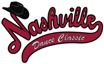  THURSDAY, September 2, 2021 A 7:30 PM		Thursday Night Dance Party ($8), not included in your weekend pass.FRIDAY, September 3, 2021  9:30 AM	Registration Opens10:00 AM	Workshops Begin12:00-2:00 	 Special Intensive Workshop: Gary McIntyre & Susan Kirklin (not included in weekend pass).                              “Country Smooth Dance Intensive” This includes intense instructions in Triple Two, Night Club and Waltz.  3:15 PM	Pro-Am Warm Up (Main Ballroom)  4:00 PM         Pro-Am Competition: Classic Int. & Adv, All Showcase Pro-Am, All Pro Pro & Spotlight   7:30 PM	Line Dance Room Opens- open dancing until 1 a.m.  8:00 PM	Swing Room Opens with special West Coast patterns class by Mario Robau. Workshop is included in your Weekend pass or Friday pass.  8:30 PM	Open Dancing in Main Ballroom   9:30 PM	Pro Am & Pro-Pro Awards Main Ballroom, (top 5 overall).  Open dancing follows until 2:00. SATURDAY, September 4, 2021  7:00 AM	Syllabus & Newcomer Pro-Am Warm Up & Check In  7:30 AM	Syllabus & Newcomer Pro-Am Competition  9:00 AM	Workshops Begin. 2 every hour (see workshop schedules)  1:45 PM	Novice Pro-Am Warm Up with Competition immediately following  6:30 PM	Ballroom closed for Show practice until 7:30.  Masters, Crown, Super Stars & Div. 1 Music Preview. Starts with Div. 1 (40 seconds each of all 8 songs in competition order).     7:00 PM	Line Dance Room Opens  7:30 PM	Main Ballroom re-opens  7:45 PM	Pro-Am Awards for Syllabus, Newcomer & Novice in Main Ballroom 8:30 PM	Classic Master’s, Crown, Superstars, Open Division 1 Competition. Exhibitions and Variety Show.  (ALL included in your 3 day or Saturday pass)10:00 PM	Swing Room Opens until ???10:15 PM	Open Dancing in the Main Ballroom11:30 PM	2 Step & West Coast Jack & Jill.  You can sign up in advance or on the floor ($5) in the                       Main Ballroom12:00 A	M	Social Dancing until 2:00 a.m. in the Main BallroomSUNDAY, September 5, 20217:15 AM	Ballroom Opens for Competition Warm Up (Line then Couples) Note! Line warm ups first then Couples.  Competition is interleaved.  8:15 AM	ALL Line Dance Competition EXCEPT Super Stars and ALL Classic Couples Divisions EXCEPT Div. Open I 10:00 AM	Workshops Begins  Noon – 2 p.m.	Special Intensive Workshop with Gary McIntyre & Susan Kirklin (not included in weekend pass) This is a 2 hour West Coast intensive lesson.  Cost is $40.  1:00 PM	8-Dance Championship (3 Divisions) Pros may dance with only one amateur in each Div.  2:00 PM	Pro-Am Swing & Hustle Competition (must register by 11:30 a.m. Sunday)  3:00 PM	FREE Two Step workshop (Main Ballroom)  4:00 PM	All Sunday Awards (Main Ballroom)  5:00 PM	Pizza Party and Games. Pizza free with any NDC event arm band   7:00 PM 	Open Dance Party in the Main Ballroom until 11:30.  8:30 PM	5th Annual NDC Poker TournamentThanks for being a part of the Nashville Dance Classic.